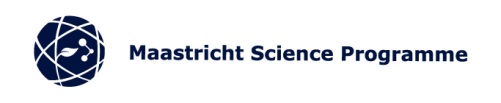 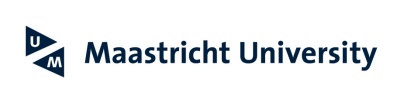 Institutional Information			Academic CalendarLanguage RequirementsApplication ProcedureCourse info and teaching methodFormalitiesName of InstitutionMaastricht University, Maastricht Science ProgrammeErasmus CodeNL MAASTRI01
28843-IC-1-2007-1-NL-ERASMUS-EUCX-1Postal AddressP.O. Box 616, 6200 MD Maastricht, The NetherlandsVisiting AddressPaul Henri Spaaklaan 1, 6229 EN Maastricht, The NetherlandsDean of the programmeProf. Dr. Gerco OnderwaterInternational office contactMrs. Nicolle Felix / Mr. Luc Giezenaar                                              E-mail : msp-iro@maastrichtuniversity.nl Websitehttps://www.maastrichtuniversity.nl/education/bachelor/bachelor-maastricht-science-programmeAcademic yearThe academic year runs from September to the end of June/beginning of July and is divided into semester 1 (Fall) and semester 2 (Spring).Semesters run as follows:Fall semester:            September – January (max.  30 ECTS)Spring semester:       February – July (max. 30 ECTS)The introduction programme is scheduled during the last week of August for the Fall semester and during the last week of January for the Spring semester.  Introduction is mandatory for all students and entails both academic and social activities. More information on this will be sent by e-mail.Language of instructionEnglishLevel of English required for students mobilityStudent need to have an advanced level of English to be able to participate successfully in MSP tuition. Non-native speakers will have to demonstrate a proof of English language proficiency. Exchange students whose first language is not English will need to provide evidence of English language proficiency as follows:TOEFL 575 (Test of English as a Foreign Language, paper-based version)TOEFL 232 (computer-based version)TOEFL 90 points (internet based version)IELTS (International English Testing System) test with a score of at least 6.5CAE (Cambridge Certificate in Advanced English) test score must be at least a B, whereas a C is sufficient for your CPE (Cambridge Certificate of proficiency in English).B2 of the Common European Framework of ReferenceExemption:Students who are native English speakers or follow a study programme entirely taught in EnglishStudents with an International Baccalaureate or European baccalaureate diploma Nomination deadlineNominations should be sent to the International Office of the Maastricht Science Programme (MSP) by the students’ home institution:  Msp-iro@maastrichtuniversity.nl Deadlines for nominations :15th April (For Fall semester) 15th October (For Spring semester) A confirmation e-mail will be sent to the nominated student by a member of the International Office of the Maastricht Science Programme to invite the student to complete the online application procedure as well as to upload the relevant documents. The home university will also receive a copy of the e-mail.Application deadlineNominated students should submit their online application to the International Office no later than:1 May (For Fall semester)1 November (For Spring semester)Relevant website and e-mail for exchange studentsLink to exchange websiteE-mail: msp-iro@maastrichtuniversity.nl CoursesA link to the latest course catalogue can be found on our website: https://www.maastrichtuniversity.nl/education/exchange/science-and-engineering/msp-exchange-studentsExchange students can pre-select their courses if necessary for approval of their home institution. The final selection of courses will be done, together with the Course Coordinator of MSP. Transcript of recordsA transcript of records will be issued and sent to the home institution no later than 5 weeks after the last assessment period has finished. Course load & credit systemCourse load is expressed in ECTS credits. Undergraduate exchange students enroll in a maximum of 30ECTS per semester, which is a typical full-time study load. Depending on the requirements of the home university, exchange students are allowed to take a reduced study load.One ECTS credit corresponds to a workload of approximately 28 hours. For each course and project a student earns 5 credits, for each skills/practical 2.5 credits. Incoming students can register for a maximum of 30 ECTS per semester.Course hours for a full-time study load are as follows:Per course: 2 hours lecture, 2 x 2 hours tutorial per week. Students normally follow two courses per period, and therefore follow 4 hours lecture and 8 hours tutorial per week (12 hours in total). One practical per week of 8 hours Self-study is (approximately) 20 hours per week Teaching methodProblem-Based Learning system. For more information, please have a look at this video or read this section of the website.  AccommodationThe current pressures on student accommodation within the city mean that finding accommodation remains difficult. Most exchange students end up staying at the UM Guesthouse. The buildings are located in the vicinity of the Faculties and are easily accessible by bike or on foot. Unfortunately, MSP cannot guarantee that all students who apply for a room at the Guesthouse actually get a room. Applications are processed on a first-come-first-served basis, and we have no influence on that process. 
Reserving a room at the UM Guesthouse is possible via the on-line reservation system at: www.Maastrichthousing.com. Exchange students are not obliged to get a room in the UM Guesthouse. Students can also find a room on the private market. Note that MSP’s International Relations Office cannot and will not interfere on your behalf in case of legal disputes, whether with the UM Guesthouse, or private persons or landlords. If faced with legal problems you are advised to go to the student law agency (“Studenten Rechtsbureau”), which is an agency for all UM students, run by UM Law Students.VisaFor a temporary study period in the Netherlands, nationals from countries outside the European Union need an entry visa/residence permit. Please check the webpage of our Visa Office for more information: http://www.maastrichtuniversity.nl/visa   InsuranceEveryone (temporarily) living in the Netherlands is obliged to have a health insurance, including students. Liability insurance is also highly recommended. For more information please refer to our website. If you have an insurance but are not sure if it is valid in the Netherlands, please contact your insurance company. Some insurance companies (like AON) offer special student packages. Interesting websites and informationLife and study: Study in Holland websitePractical MattersScholarshipsInfosheet – costs of living.Video Maastricht Science Programme https://youtu.be/9sSQexehwE0 ; 